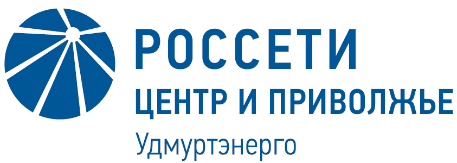 Пресс-релиз26 декабря 2023 г. 									г. ИжевскУдмуртэнерго выполнило декоративную подсветку сквера в Воткинске Филиал ПАО «Россети Центр и Приволжье» - «Удмуртэнерго» завершило работы по строительству и модернизации системы уличного освещения сквера на набережной. Сквер расположен рядом с плотиной у храма, в котором крестили известного на весь мир композитора Петра Ильича Чайковского. Для благоустройства территории энергетики проложили более трехсот метров линий электропередачи и в соответствии с архитектурным проектом смонтировали 12 фонарей и 12 прожекторов для освещения сквера.Современные светодиодные светильники, отличаются низким энергопотреблением и длительным сроком службы. Яркие фонари, осветившие центральный сквер города, помогут стать историческому центру местом притяжения жителей. «Удмуртэнерго активно занимается строительством и модернизацией систем уличного освещения в населенных пунктах республики, - отметил директор филиала «Удмуртэнерго» Андрей Малышев. -  Количество обслуживаемых нами светоточек постоянно увеличивается. Все реализуемые нами мероприятия по развитию систем уличного освещения в различных населенных пунктах делают жизнь в Удмуртии ярче, комфортнее и безопаснее». Для получения консультаций и ответов на возникающие вопросы потребители также могут обратиться в Контакт-центр «Россети Центр и Приволжье» по телефону 8-800-220-0-220 (звонок бесплатный).Отдел по связям с общественностьюфилиал ПАО «Россети Центр и Приволжье» - «Удмуртэнерго»  Тел.: (3412) 938-338, e-mail: Krotikov.MA@ud.mrsk-cp.ru___________________________________________________________________________________________________________«Россети Центр и Приволжье»* – бренд ПАО «Россети Центр и Приволжье» (находится под управлением «Россети Центр» - бренд ПАО «Россети Центр») – дочернее общество крупнейшей в Российской Федерации энергокомпании ПАО «Россети». «Россети Центр и Приволжье» является основным поставщиком услуг по передаче электроэнергии и технологическому присоединению к электросетям в девяти регионах РФ. Под управлением компании находится 285 тыс. км воздушных и кабельных линий электропередачи, свыше 1,5 тыс. подстанций 35-220 кВ, 67 тыс. трансформаторных подстанций 6-35/0,4 кВ и распределительных пунктов 6-10 кВ. Общая мощность этих энергообъектов превышает 44,6 тыс. МВА. С 11 сентября 2017 года полномочия единоличного исполнительного органа «Россети Центр и Приволжье» переданы «Россети Центр».* С июня 2019 года все компании магистрального и распределительного электросетевого комплекса в корпоративных и маркетинговых коммуникациях, а также на всех носителях фирменного стиля используют новое название, содержащее торговый знак «Россети» и региональную или функциональную привязку. Компания ПАО «Россети» является оператором одного из крупнейших электросетевых комплексов в мире. Управляет 2,35 млн км линий электропередачи, 507 тыс. подстанций трансформаторной мощностью более 792 ГВА. В 2019 году полезный отпуск электроэнергии потребителям составил 763 млрд кВт·ч. Численность персонала группы компаний «Россети» - 220 тыс. человек. Имущественный комплекс ПАО «Россети» включает 35 дочерних и зависимых обществ, в том числе 15 межрегиональных, и магистральную сетевую компанию. Контролирующим акционером является государство в лице Федерального агентства по управлению государственным имуществом РФ, владеющее 88,04 % долей в уставном капитале.